Annual Self-Assessment for the Performance Based Appraisal System (PBAS)(College Librarian) (As per UGC Regulations 2018)Academic Year/Session: _________________(To be completed and submitted at the end of each academic year)Details of Orientation/Induction/Refresher/FDP/Training Programmes, etc.Details of (i)Training/Seminar/Workshop/Course on automation and digitalization, (ii) maintenance and related activities as per Appendix ii, Table 4 (UGC Regulation 218) of at least two weeks’ (ten days) duration, (iii) completed two courses of at least one week (five days) duration in lieu of every single course/programme of at least two weeks (ten days) duration), (iv) taken/developed one MOOCS course in the relevant subject (with e-certification), and (v) library up-gradation course attendedAny other relevant information:PART-BBRIEF NOTE: Grading criteria and publications based on the College Librarian’s self-assessment. The minimum Grading criteria and publications required by College Librarian from this category is different for different levels of promotion. The self- assessment grades, scores and or publications should be based on verifiable records. It shall be finalized by the screening cum evaluation / selection committee.(As per UGC Regulations 2018, APPENDIX II, TABLE 4: Assessment Criteria and Methodology for Librarians)1. REGULARITY OF ATTENDING LIBRARY:2. CONDUCT OF SEMINARS/ WORKSHOPS RELATED TO LIBRARY ACTIVITY OR ON SPECIFIC BOOKS OR GENRE OF BOOKS:3. IF LIBRARY HAS A COMPUTERIZED DATABASE THEN OR IF LIBRARY DOES NOT HAVE A COMPUTERIZED DATABASE4. CHECKING INVENTORY AND EXTENT OF MISSING BOOKS5. ACTIVITYDeclarationI, _____________________________________________ hereby solemnly certify that the information provided in this application form is true and correct to the best of my knowledge and belief. List of Enclosures(Please attach, copies of certificates, sanction orders, papers etc. wherever necessary)Total Number of Enclosures: Signature of Applicant:Full Name of Applicant:Name of Applicant (in CAPITALS)Father’s NameDepartment Current DesignationSubject/Topic/Year of award of Ph.D.Date of joining as Assistant Professor in the CollegeDate and Post of Re-designation/promotion (if any)Due Date of PromotionTotal Teaching Experience (in years)AddressEmailMobile No.S. No.Name of the ProgrammeDuration (from-to)Total DaysSl. No.ParticularsDurationDurationOrganizerEncl. No.Sl. No.ParticularsFromToOrganizerEncl. No.01020304Regularity of attending library (calculated in terms of percentage of days attended to the total number of days he/she is expected to attend)While attending in the library, the individual is expected to undertake, inter alia, following items of work:• Library Resource and Organization and maintenance of books, journals and reports.• Provision of Library reader services such as literature retrieval services to researchers and analysis of report.• Assistance towards updating institutional websiteRegularity of attending library (calculated in terms of percentage of days attended to the total number of days he/she is expected to attend)While attending in the library, the individual is expected to undertake, inter alia, following items of work:• Library Resource and Organization and maintenance of books, journals and reports.• Provision of Library reader services such as literature retrieval services to researchers and analysis of report.• Assistance towards updating institutional websiteRegularity of attending library (calculated in terms of percentage of days attended to the total number of days he/she is expected to attend)While attending in the library, the individual is expected to undertake, inter alia, following items of work:• Library Resource and Organization and maintenance of books, journals and reports.• Provision of Library reader services such as literature retrieval services to researchers and analysis of report.• Assistance towards updating institutional websiteRegularity of attending library (calculated in terms of percentage of days attended to the total number of days he/she is expected to attend)While attending in the library, the individual is expected to undertake, inter alia, following items of work:• Library Resource and Organization and maintenance of books, journals and reports.• Provision of Library reader services such as literature retrieval services to researchers and analysis of report.• Assistance towards updating institutional websiteRegularity of attending library (calculated in terms of percentage of days attended to the total number of days he/she is expected to attend)While attending in the library, the individual is expected to undertake, inter alia, following items of work:• Library Resource and Organization and maintenance of books, journals and reports.• Provision of Library reader services such as literature retrieval services to researchers and analysis of report.• Assistance towards updating institutional websiteRegularity of attending library (calculated in terms of percentage of days attended to the total number of days he/she is expected to attend)While attending in the library, the individual is expected to undertake, inter alia, following items of work:• Library Resource and Organization and maintenance of books, journals and reports.• Provision of Library reader services such as literature retrieval services to researchers and analysis of report.• Assistance towards updating institutional websiteRegularity of attending library (calculated in terms of percentage of days attended to the total number of days he/she is expected to attend)While attending in the library, the individual is expected to undertake, inter alia, following items of work:• Library Resource and Organization and maintenance of books, journals and reports.• Provision of Library reader services such as literature retrieval services to researchers and analysis of report.• Assistance towards updating institutional websiteRegularity of attending library (calculated in terms of percentage of days attended to the total number of days he/she is expected to attend)While attending in the library, the individual is expected to undertake, inter alia, following items of work:• Library Resource and Organization and maintenance of books, journals and reports.• Provision of Library reader services such as literature retrieval services to researchers and analysis of report.• Assistance towards updating institutional websiteAcademic YearATTENDANCEATTENDANCEATTENDANCEGrade Claimed by the CandidateVerified by CommitteeRemarks(if any)*Encl. No.Academic YearTotal Number of Days Expected to AttendTotal Number of Days AttendedPercentage= (Total Number of Days Attended / Total Number of Days Expected to Attend d) X 100%Grade Claimed by the CandidateVerified by CommitteeRemarks(if any)*Encl. No.*Should be claimed by the applicant with supporting documents.GRADING:Grading Criteria:Good		 : 90% and aboveSatisfactory	    	: Below 90% but 80% and above      Not satisfactory	: Less than 80%*Should be claimed by the applicant with supporting documents.GRADING:Grading Criteria:Good		 : 90% and aboveSatisfactory	    	: Below 90% but 80% and above      Not satisfactory	: Less than 80%*Should be claimed by the applicant with supporting documents.GRADING:Grading Criteria:Good		 : 90% and aboveSatisfactory	    	: Below 90% but 80% and above      Not satisfactory	: Less than 80%*Should be claimed by the applicant with supporting documents.GRADING:Grading Criteria:Good		 : 90% and aboveSatisfactory	    	: Below 90% but 80% and above      Not satisfactory	: Less than 80%*Should be claimed by the applicant with supporting documents.GRADING:Grading Criteria:Good		 : 90% and aboveSatisfactory	    	: Below 90% but 80% and above      Not satisfactory	: Less than 80%*Should be claimed by the applicant with supporting documents.GRADING:Grading Criteria:Good		 : 90% and aboveSatisfactory	    	: Below 90% but 80% and above      Not satisfactory	: Less than 80%*Should be claimed by the applicant with supporting documents.GRADING:Grading Criteria:Good		 : 90% and aboveSatisfactory	    	: Below 90% but 80% and above      Not satisfactory	: Less than 80%*Should be claimed by the applicant with supporting documents.GRADING:Grading Criteria:Good		 : 90% and aboveSatisfactory	    	: Below 90% but 80% and above      Not satisfactory	: Less than 80%S. No.NameName & Address of Organizing BodyPeriodNatureNational/ State / InstitutionalVerified by CommitteeRemarks(if any)*Encl. No.GRADING:Grading Criteria:Good: 1 National level seminar/ workshop + 1 State/institution level workshop/SeminarSatisfactory: 1 National level seminar/ workshop or 1 state level seminar/ workshop + 1 institution level seminar/ workshop or 4 institution seminar / workshop Unsatisfactory: Not falling in above two categoriesGRADING:Grading Criteria:Good: 1 National level seminar/ workshop + 1 State/institution level workshop/SeminarSatisfactory: 1 National level seminar/ workshop or 1 state level seminar/ workshop + 1 institution level seminar/ workshop or 4 institution seminar / workshop Unsatisfactory: Not falling in above two categoriesGRADING:Grading Criteria:Good: 1 National level seminar/ workshop + 1 State/institution level workshop/SeminarSatisfactory: 1 National level seminar/ workshop or 1 state level seminar/ workshop + 1 institution level seminar/ workshop or 4 institution seminar / workshop Unsatisfactory: Not falling in above two categoriesGRADING:Grading Criteria:Good: 1 National level seminar/ workshop + 1 State/institution level workshop/SeminarSatisfactory: 1 National level seminar/ workshop or 1 state level seminar/ workshop + 1 institution level seminar/ workshop or 4 institution seminar / workshop Unsatisfactory: Not falling in above two categoriesGRADING:Grading Criteria:Good: 1 National level seminar/ workshop + 1 State/institution level workshop/SeminarSatisfactory: 1 National level seminar/ workshop or 1 state level seminar/ workshop + 1 institution level seminar/ workshop or 4 institution seminar / workshop Unsatisfactory: Not falling in above two categoriesGRADING:Grading Criteria:Good: 1 National level seminar/ workshop + 1 State/institution level workshop/SeminarSatisfactory: 1 National level seminar/ workshop or 1 state level seminar/ workshop + 1 institution level seminar/ workshop or 4 institution seminar / workshop Unsatisfactory: Not falling in above two categoriesGRADING:Grading Criteria:Good: 1 National level seminar/ workshop + 1 State/institution level workshop/SeminarSatisfactory: 1 National level seminar/ workshop or 1 state level seminar/ workshop + 1 institution level seminar/ workshop or 4 institution seminar / workshop Unsatisfactory: Not falling in above two categoriesGRADING:Grading Criteria:Good: 1 National level seminar/ workshop + 1 State/institution level workshop/SeminarSatisfactory: 1 National level seminar/ workshop or 1 state level seminar/ workshop + 1 institution level seminar/ workshop or 4 institution seminar / workshop Unsatisfactory: Not falling in above two categoriesIf library has a computerized database then OR if library does not have a computerized databaseIf library has a computerized database then OR if library does not have a computerized databaseIf library has a computerized database then OR if library does not have a computerized databaseIf library has a computerized database then OR if library does not have a computerized databaseIf library has a computerized database then OR if library does not have a computerized databaseIf library has a computerized database then OR if library does not have a computerized databaseIf library has a computerized database then OR if library does not have a computerized databaseIf library has a computerized database then OR if library does not have a computerized databaseState whether library has computerized database or Catalogue databaseTotal Number of Books and Journals accessioned in academic year Total Number of Books and Journals entered in computerized/Catalogue database Percentage= (Total Number of books and Journals accessioned/ Total Number of books and Journals entered in database) X 100%Grade Claimed by the CandidateVerified by CommitteeRemarks(if any)*Encl. No.GRADING:Grading Criteria:Good		: 100% of physical books and journals in computerized database.Satisfactory	    	: At least 99% of physical books and journals in computerized database.      Not satisfactory	: Not falling under good or satisfactoryORGood		: 100% Catalogue database made up to date.Satisfactory	    	: 90% catalogue database made up to date      Not satisfactory	: Catalogue database not up to mark(Note: To be verified in random by the CAS Promotion Committee) GRADING:Grading Criteria:Good		: 100% of physical books and journals in computerized database.Satisfactory	    	: At least 99% of physical books and journals in computerized database.      Not satisfactory	: Not falling under good or satisfactoryORGood		: 100% Catalogue database made up to date.Satisfactory	    	: 90% catalogue database made up to date      Not satisfactory	: Catalogue database not up to mark(Note: To be verified in random by the CAS Promotion Committee) GRADING:Grading Criteria:Good		: 100% of physical books and journals in computerized database.Satisfactory	    	: At least 99% of physical books and journals in computerized database.      Not satisfactory	: Not falling under good or satisfactoryORGood		: 100% Catalogue database made up to date.Satisfactory	    	: 90% catalogue database made up to date      Not satisfactory	: Catalogue database not up to mark(Note: To be verified in random by the CAS Promotion Committee) GRADING:Grading Criteria:Good		: 100% of physical books and journals in computerized database.Satisfactory	    	: At least 99% of physical books and journals in computerized database.      Not satisfactory	: Not falling under good or satisfactoryORGood		: 100% Catalogue database made up to date.Satisfactory	    	: 90% catalogue database made up to date      Not satisfactory	: Catalogue database not up to mark(Note: To be verified in random by the CAS Promotion Committee) GRADING:Grading Criteria:Good		: 100% of physical books and journals in computerized database.Satisfactory	    	: At least 99% of physical books and journals in computerized database.      Not satisfactory	: Not falling under good or satisfactoryORGood		: 100% Catalogue database made up to date.Satisfactory	    	: 90% catalogue database made up to date      Not satisfactory	: Catalogue database not up to mark(Note: To be verified in random by the CAS Promotion Committee) GRADING:Grading Criteria:Good		: 100% of physical books and journals in computerized database.Satisfactory	    	: At least 99% of physical books and journals in computerized database.      Not satisfactory	: Not falling under good or satisfactoryORGood		: 100% Catalogue database made up to date.Satisfactory	    	: 90% catalogue database made up to date      Not satisfactory	: Catalogue database not up to mark(Note: To be verified in random by the CAS Promotion Committee) GRADING:Grading Criteria:Good		: 100% of physical books and journals in computerized database.Satisfactory	    	: At least 99% of physical books and journals in computerized database.      Not satisfactory	: Not falling under good or satisfactoryORGood		: 100% Catalogue database made up to date.Satisfactory	    	: 90% catalogue database made up to date      Not satisfactory	: Catalogue database not up to mark(Note: To be verified in random by the CAS Promotion Committee) GRADING:Grading Criteria:Good		: 100% of physical books and journals in computerized database.Satisfactory	    	: At least 99% of physical books and journals in computerized database.      Not satisfactory	: Not falling under good or satisfactoryORGood		: 100% Catalogue database made up to date.Satisfactory	    	: 90% catalogue database made up to date      Not satisfactory	: Catalogue database not up to mark(Note: To be verified in random by the CAS Promotion Committee) Whether Checked Inventory: ___________      (Yes/ Not ) Extent of missing books:Whether Checked Inventory: ___________      (Yes/ Not ) Extent of missing books:Whether Checked Inventory: ___________      (Yes/ Not ) Extent of missing books:Whether Checked Inventory: ___________      (Yes/ Not ) Extent of missing books:Whether Checked Inventory: ___________      (Yes/ Not ) Extent of missing books:Whether Checked Inventory: ___________      (Yes/ Not ) Extent of missing books:Whether Checked Inventory: ___________      (Yes/ Not ) Extent of missing books:Whether Checked Inventory: ___________      (Yes/ Not ) Extent of missing books:Academic YearTotal Number of BooksTotal Number of missing books Percentage= (Total Number of books / Total Number of missing books) X 100%Grade Claimed by the CandidateVerified by CommitteeRemarks(if any)*Encl. No.GRADING:Grading Criteria:Good		: Checked inventory and missing book less than 0.5%Satisfactory	    	: Checked inventory and missing book less than 1%      Not satisfactory	: Did not check inventory Or Checked inventory and missing books 1% or moreGRADING:Grading Criteria:Good		: Checked inventory and missing book less than 0.5%Satisfactory	    	: Checked inventory and missing book less than 1%      Not satisfactory	: Did not check inventory Or Checked inventory and missing books 1% or moreGRADING:Grading Criteria:Good		: Checked inventory and missing book less than 0.5%Satisfactory	    	: Checked inventory and missing book less than 1%      Not satisfactory	: Did not check inventory Or Checked inventory and missing books 1% or moreGRADING:Grading Criteria:Good		: Checked inventory and missing book less than 0.5%Satisfactory	    	: Checked inventory and missing book less than 1%      Not satisfactory	: Did not check inventory Or Checked inventory and missing books 1% or moreGRADING:Grading Criteria:Good		: Checked inventory and missing book less than 0.5%Satisfactory	    	: Checked inventory and missing book less than 1%      Not satisfactory	: Did not check inventory Or Checked inventory and missing books 1% or moreGRADING:Grading Criteria:Good		: Checked inventory and missing book less than 0.5%Satisfactory	    	: Checked inventory and missing book less than 1%      Not satisfactory	: Did not check inventory Or Checked inventory and missing books 1% or moreGRADING:Grading Criteria:Good		: Checked inventory and missing book less than 0.5%Satisfactory	    	: Checked inventory and missing book less than 1%      Not satisfactory	: Did not check inventory Or Checked inventory and missing books 1% or moreGRADING:Grading Criteria:Good		: Checked inventory and missing book less than 0.5%Satisfactory	    	: Checked inventory and missing book less than 1%      Not satisfactory	: Did not check inventory Or Checked inventory and missing books 1% or moreS. No.ActivityClaimed by the CandidateVerified by CommitteeRemarks*Encl No.Digitisation of books database in institution having no computerized database.Promotion of library networkSystems in place for dissemination of information relating to books and other resources.Assistance in college administration and governance related work including work done during admissions, examinations and extracurricular activitiesDesign and offer short-term courses for usersPublications of at least one research paper in UGC approved journals * Should be claimed by the applicant with supporting documents GRADING:Grading Criteria:Good: Involved in any two activitiesSatisfactory: At least one activity;Not-satisfactory: Not involved/ undertaken any of the activities.* Should be claimed by the applicant with supporting documents GRADING:Grading Criteria:Good: Involved in any two activitiesSatisfactory: At least one activity;Not-satisfactory: Not involved/ undertaken any of the activities.* Should be claimed by the applicant with supporting documents GRADING:Grading Criteria:Good: Involved in any two activitiesSatisfactory: At least one activity;Not-satisfactory: Not involved/ undertaken any of the activities.* Should be claimed by the applicant with supporting documents GRADING:Grading Criteria:Good: Involved in any two activitiesSatisfactory: At least one activity;Not-satisfactory: Not involved/ undertaken any of the activities.* Should be claimed by the applicant with supporting documents GRADING:Grading Criteria:Good: Involved in any two activitiesSatisfactory: At least one activity;Not-satisfactory: Not involved/ undertaken any of the activities.* Should be claimed by the applicant with supporting documents GRADING:Grading Criteria:Good: Involved in any two activitiesSatisfactory: At least one activity;Not-satisfactory: Not involved/ undertaken any of the activities.OVERALL GRADING:Grading Criteria:Good: Good in Item 1 and satisfactory/good in any two other items including Item 4.Satisfactory: Satisfactory in Item 1 and satisfactory /good in any other two items including Item 4.Not Satisfactory: If neither good nor satisfactory in overall grading.Note: (1) It is recommended to use ICT technology to monitor the attendance of library staff and compute the criteria of assessment.(2) The Librarian must submit evidence of published paper, participation certificate for refresher or methodology course, successful research guidance from Head of Department of the concerned department, project completion.(3) The system of tracking user grievances and the extent of grievances redressal details may also be made available to the CAS promotion committee.Comment of the PrincipalSignature of PrincipalSignature of the Applicant with dateFull Name of the ApplicantPlace:Date:Signature of the Applicant:Full Name of Applicant:Designation:PrincipalC.M.P. Degree College, PrayagrajPrincipalC.M.P. Degree College, PrayagrajEncl. No.Details of Enclosure12345678910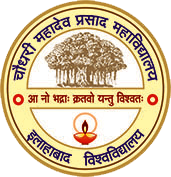 